.FAN OUT, IN TWICE, FAN OUT, IN TWICERIGHT TOES OUT, HEELS OUT, HEELS IN, TOES IN. LEFT TOES OUT, HEELS OUT, HEELS IN, TOES INHEELS, TOES IN, TOES, HEELS OUT, HEELS, TOES IN, SWIVET STEPS LEFT TWICE, RIGHT TWICEJAZZ BOX IN PLACE, HEEL STRUTS FORWARDVINE RIGHT, SCUFF, VINE LEFT, SCUFFWALK BACK RIGHT, LEFT, RIGHT, SCUFF LEFT, 4 FORWARD DIAGONAL WALKSSTEP & BRUSH, STEP & BRUSH, STEP, SIDE, CLOSE, SIDE, CLOSEVINE, TURN, SCUFF LEFT, JAZZ BOXREPEATB D Creation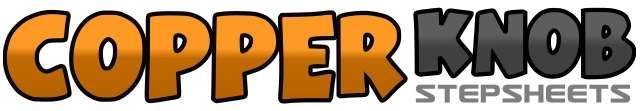 .......拍数:64墙数:4级数:Beginner.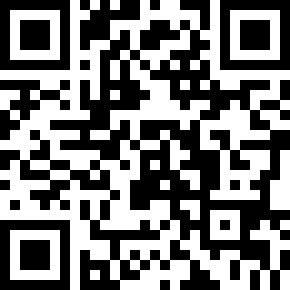 编舞者:Bill "Bongo" Mason (UK)Bill "Bongo" Mason (UK)Bill "Bongo" Mason (UK)Bill "Bongo" Mason (UK)Bill "Bongo" Mason (UK).音乐:Rock The Boat - Good Ol' Greenwood BoysRock The Boat - Good Ol' Greenwood BoysRock The Boat - Good Ol' Greenwood BoysRock The Boat - Good Ol' Greenwood BoysRock The Boat - Good Ol' Greenwood Boys........1-4Fan toes - right foot twice (out, in - out, in)5-8Fan toes - left foot twice (out, in - out, in)9-12Right foot fan toes out, heels out, heels in, toes in13-16Left foot fan, toes out, heels out, heels in, toes in17-20Both feet, toes out, heels out, heels in, toes in21&22&23&24&Swivet steps to the left twice and right twice25-28Cross right foot over left, step back left foot, step side right foot, close left foot to right foot29-32Heel struts forward right foot, left foot, right foot, left foot33-36Grapevine to the right, with left foot scuff37-40Grapevine to the left, with right foot scuff41-44Walk back right foot, left foot, right foot, scuffing left foot45-48Brush forward diagonal walks, left foot, right foot, left foot, right foot49-50Step diagonally forward on left foot, brush right foot to left51-52Step diagonally back on right foot, brush left foot to right foot53-56Steps to the left, side, close, side, close57-60Grapevine to the right with ¼ turn to the right on 3rd step, scuff left foot forward61-64Swing left foot over right foot, step back on right foot, step side left foot, close right foot to left foot (jazz box)